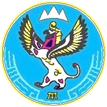 П Р И К А Зот «___» ____________ 2023 г. № __________г. Горно-АлтайскО внесении изменений в Перечень и коды целевых статей расходов республиканского бюджета Республики Алтай и бюджета Территориального фонда обязательного медицинского страхования Республики Алтай и Перечень и коды направлений расходов, используемых при формировании кодов целевых статей расходов республиканского бюджета Республики Алтай и бюджета Территориального фонда обязательного медицинского страхования Республики Алтай, утвержденные приказом Министерства финансов Республики Алтай от 22 сентября 2022 г. № 179-пПриказываю:Утвердить прилагаемые изменения, которые вносятся в Перечень и коды целевых статей расходов республиканского бюджета Республики Алтай и бюджета Территориального фонда обязательного медицинского страхования Республики Алтай и Перечень и коды направлений расходов, используемых при формировании кодов целевых статей расходов республиканского бюджета Республики Алтай и бюджета Территориального фонда обязательного медицинского страхования Республики Алтай, утвержденные приказом Министерства финансов Республики Алтай от 22 сентября 2022 г. № 179-п.ИЗМЕНЕНИЯ,которые вносятся в Перечень и коды целевых статей расходов республиканского бюджета Республики Алтай и бюджета Территориального фонда обязательного медицинского страхования Республики Алтай и Перечень и коды направлений расходов, используемых при формировании кодов целевых статей расходов республиканского бюджета Республики Алтай и бюджета Территориального фонда обязательного медицинского страхования Республики Алтай, утвержденные приказом Министерства финансов Республики Алтай от 22 сентября 2022 г. № 179-пВ Перечне и кодах целевых статей расходов республиканского бюджета Республики Алтай и бюджета Территориального фонда обязательного медицинского страхования Республики Алтай, утвержденных указанным Приказом:строки 167 – 169 изложить в следующей редакции:строку 208 изложить в следующей редакции:дополнить строкой 307.1 следующего содержания:строку 320.2 исключить;дополнить строкой 322.1 следующего содержания:строку 335.1 изложить в следующей редакции:дополнить строкой 348.1 следующего содержания:дополнить строкой 377.1 следующего содержания:строку 558 изложить в следующей редакции:дополнить строкой 570.3 следующего содержания:строку 583.2 исключить;дополнить строками 583.3 – 583.6 следующего содержания:строку 584 исключить;строки 586 – 588.1 исключить;дополнить строкой 606.2 следующего содержания:строку 683 изложить в следующей редакции:дополнить строкой 683.1 следующего содержания:дополнить строкой 790.1 следующего содержания:дополнить строками 1007.1 – 1007.5. следующего содержания:строки 1011.1 и 1011.2 исключить;дополнить строкой 1014.1 следующего содержания:строки 1024.1 и 1024.2 исключить;дополнить строками 1024.3 и 1024.4 следующего содержания:дополнить строкой 1098.1 следующего содержания:В Перечне и кодах направлений расходов, используемых при формировании кодов целевых статей расходов республиканского бюджета Республики Алтай и бюджета Территориального фонда обязательного медицинского страхования Республики Алтай, утвержденных указанным Приказом:дополнить строкой 85.1 следующего содержания:строку 90 изложить в следующей редакции:строку 98.1 изложить в следующей редакции:дополнить строкой 143.1 следующего содержания:строку 241 изложить в следующей редакции:строки 265 – 267 изложить в следующей редакции:строки 284.1 – 284.3 исключить;строку 356 изложить в следующей редакции:дополнить строками 409.2.1 –  409.2.3 следующего содержания:дополнить строкой 409.4 следующего содержания:дополнить строкой 445.1 следующего содержания:дополнить строками 624 – 627 следующего содержания:___________Министерство финансовРеспублики АлтайЧаптынова ул., д.24, г. Горно-Алтайск, 649000тел. (388-22) 2-26-21, факс (388-22) 2-32-95E-mail: info@mf.altaigov.ruwww.minfin-altay.ruОКПО 00078212, ОГРН 1020400753438ИНН/КПП 0411005460/041101001Алтай Республиканыҥ акча-манат министерствозыЧаптыновтыҥ ор., т.24, Горно-Алтайск к., 649000тел. (388-22) 2-26-21, факс (388-22) 2-32-95E-mail: info@mf.altaigov.ruwww.minfin-altay.ruОКПО 00078212, ОГРН 1020400753438ИНН/КПП 0411005460/041101001Заместитель Председателя Правительства Республики Алтай, министрО.В. ЗавьяловаУТВЕРЖДЕНЫприказом Министерства финансов Республики Алтайот «___» ___________ 2023 г. № _____«167.022R153940Приведение в нормативное состояние автомобильных дорог и искусственных дорожных сооружений168.022R153941Приведение в нормативное состояние автомобильных дорог и искусственных дорожных сооружений (региональные мероприятия)169.022R153942Приведение в нормативное состояние автомобильных дорог и искусственных дорожных сооружений (субсидии)»;«208.024F367483Обеспечение устойчивого сокращения непригодного для проживания жилого фонда в части переселения граждан из аварийного жилищного фонда за счет средств фонда развития территорий»;«307.1.0510181М01Расходы на обеспечение деятельности (оказание услуг) государственных учреждений (бесплатное социальное обслуживание лиц, участвующих в проведении специальной военной операции, и членов их семей)»;«322.1.05101RР410Предоставление субсидий отдельным категориям граждан на покупку и установку газоиспользующего оборудования и проведение работ внутри границ их земельных участков в рамках реализации мероприятий по осуществлению подключения (технологического присоединения) газоиспользующего оборудования и объектов капитального строительства к газораспределительным сетям при догазификации, за счет средств резервного фонда Правительства Российской Федерации»;«335.1.0520231460Субвенции бюджету Фонда пенсионного и социального страхования Российской Федерации на выплату ежемесячного пособия в связи с рождением и воспитанием ребенка»;«348.1.0520385030Меры социальной поддержки в виде компенсации расходов по плате за пользование жилым помещением (плата за наем) детей-сирот и детей, оставшихся без попечения родителей, в случае приобретения ими полной дееспособности до достижения совершеннолетия, лиц из числа детей-сирот и детей, оставшихся без попечения родителей, а также лиц, которые относились к категории детей-сирот и детей, оставшихся без попечения родителей, лиц из числа детей-сирот и детей, оставшихся без попечения родителей, и достигли возраста 23 лет»;«377.1.0540181053Реализация мероприятий, направленных на развитие информационной и образовательной поддержки социально ориентированных некоммерческих организаций»;«558.072E15305ПСоздание новых мест в общеобразовательных организациях в связи с ростом числа обучающихся, вызванным демографическим фактором (капитальные вложения в объекты капитального строительства в виде взноса в уставный капитал общества с ограниченной ответственностью «Единый застройщик»)»;«570.3.072E481119Создание условий для внедрения цифровой образовательной среды»;«583.3.0736D00000Основное мероприятие «Реализация регионального проекта «Профессионалитет»583.4.0736D81041Создание условий для получения профессионального образования, соответствующее требованиям экономики и запросам рынка труда583.5.0736D81770Создание условий для функционирования центра опережающей профессиональной подготовки583.6.0736DR1770Создание и обеспечение функционирования центров опережающей профессиональной подготовки»;«606.2.074E282051Обеспечение деятельности центра выявления, поддержки и развития способностей и талантов у детей и молодежи»;«683.082A10513ПКапитальные вложения в объекты государственной собственности Республики Алтай (развитие сети учреждений культурно-досугового типа)»;«683.1.082A14513ПСубсидии на софинансирование капитальных вложений в объекты муниципальной собственности (развитие сети учреждений культурно-досугового типа)»;«790.1.1020303850Реализация мероприятий по проведению массового обследования новорожденных на врожденные и (или) наследственные заболевания (расширенный неонатальный скрининг) за счет средств республиканского бюджета Республики Алтай»;«1007.1.1640000000Подпрограмма «Создание условий для реализации государственной программы Республики Алтай «Развитие внутреннего и въездного туризма»1007.2.164А000000Создание условий для реализации государственной программы Республики Алтай «Развитие внутреннего и въездного туризма»1007.3.164А000001Финансовое обеспечение выполнения функций государственных органов Республики Алтай и государственных учреждений Республики Алтай, осуществляющих централизованное обслуживание1007.4.164А00000КПовышение квалификации работников государственных органов Республики Алтай и государственных учреждений Республики Алтай, осуществляющих централизованное обслуживание1007.5.164А00000УРасходы на оплату коммунальных услуг государственных органов Республики Алтай и государственных учреждений Республики Алтай, осуществляющих централизованное обслуживание»;«1014.1.17101Е5181Достижение показателей государственной программы Российской Федерации «Реализация государственной национальной политики» (региональные мероприятия по укреплению единства российской нации и этнокультурному развитию народов России)»;«1024.3.17201Е5182Достижение показателей государственной программы Российской Федерации «Реализация государственной национальной политики» (региональные мероприятия по поддержке экономического и социального развития коренных малочисленных народов Севера, Сибири и Дальнего Востока Российской Федерации)1024.4.17201Е5183Достижение показателей государственной программы Российской Федерации «Реализация государственной национальной политики» (муниципальные мероприятия по поддержке экономического и социального развития коренных малочисленных народов Севера, Сибири и Дальнего Востока Российской Федерации)»;«1098.1.192D481054Реализация мероприятий, направленных на обеспечение информационной безопасности»;«85.1.03850Реализация мероприятий по проведению массового обследования новорожденных на врожденные и (или) наследственные заболевания (расширенный неонатальный скрининг) за счет средств республиканского бюджета Республики Алтай»;«90.0513ПКапитальные вложения в объекты государственной собственности Республики Алтай (развитие сети учреждений культурно-досугового типа)»;«98.1.31460Субвенции бюджету Фонда пенсионного и социального страхования Российской Федерации на выплату ежемесячного пособия в связи с рождением и воспитанием ребенка»;«143.1.4513ПСубсидии на софинансирование капитальных вложений в объекты муниципальной собственности (развитие сети учреждений культурно-досугового типа)»;«241.5305ПСоздание новых мест в общеобразовательных организациях в связи с ростом числа обучающихся, вызванным демографическим фактором (капитальные вложения в объекты капитального строительства в виде взноса в уставный капитал общества с ограниченной ответственностью «Единый застройщик»)«265.53940Приведение в нормативное состояние автомобильных дорог и искусственных дорожных сооружений266.53941Приведение в нормативное состояние автомобильных дорог и искусственных дорожных сооружений (региональные мероприятия)267.53942Приведение в нормативное состояние автомобильных дорог и искусственных дорожных сооружений (субсидии)»;«356.67483Обеспечение устойчивого сокращения непригодного для проживания жилого фонда в части переселения граждан из аварийного жилищного фонда за счет средств фонда развития территорий»;«409.2.1.81119Создание условий для внедрения цифровой образовательной среды409.2.2.81053Реализация мероприятий, направленных на развитие информационной и образовательной поддержки социально ориентированных некоммерческих организаций409.2.3.81054Реализация мероприятий, направленных на обеспечение информационной безопасности»;«409.4.81М01Расходы на обеспечение деятельности (оказание услуг) государственных учреждений (бесплатное социальное обслуживание лиц, участвующих в проведении специальной военной операции, и членов их семей)»;«445.1.82051Обеспечение деятельности центра выявления, поддержки и развития способностей и талантов у детей и молодежи»;«624.RР410Предоставление субсидий отдельным категориям граждан на покупку и установку газоиспользующего оборудования и проведение работ внутри границ их земельных участков в рамках реализации мероприятий по осуществлению подключения (технологического присоединения) газоиспользующего оборудования и объектов капитального строительства к газораспределительным сетям при догазификации, за счет средств резервного фонда Правительства Российской Федерации625.Е5181Достижение показателей государственной программы Российской Федерации «Реализация государственной национальной политики» (региональные мероприятия по укреплению единства российской нации и этнокультурному развитию народов России)626.Е5182Достижение показателей государственной программы Российской Федерации «Реализация государственной национальной политики» (региональные мероприятия по поддержке экономического и социального развития коренных малочисленных народов Севера, Сибири и Дальнего Востока Российской Федерации)627.Е5183Достижение показателей государственной программы Российской Федерации «Реализация государственной национальной политики» (муниципальные мероприятия по поддержке экономического и социального развития коренных малочисленных народов Севера, Сибири и Дальнего Востока Российской Федерации)».